OBEC VLACHY				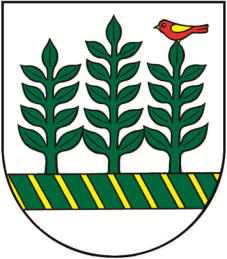 032 13 Vlachy č. 126ŽIADOSŤO POSÚDENIE ODKÁZANOSTI NASOCIÁLNU SLUŽBUv zmysle zákona č. 448/2008 Z. z. o sociálnych službách a o zmene a doplnení zákona č. 455/1991 Zb. o živnostenskom podnikaní (živnostenský zákon) v znení neskorších predpisov v znení neskorších predpisov (ďalej len „zákon o sociálnych službách“) K ŽIADOSTI JE POTREBNÉ DOLOŽIŤ POTVRDENIE POSKYTOVATEĽA ZDRAVOTNEJ STAROSTLIVOSTI O NEPRIAZNIVOM ZDRAVOTNOM STAVE.Meno a priezvisko žiadateľa________________________________________________________ Rodné priezvisko _________________________________ Dátum narodenia _______________ Trvalý pobyt _____________________________________________________ PSČ ___________ Telefón __________________________________________ Email _________________________ Štátne občianstvo ___________________________________ V prípade, ak je žiadateľ pozbavený spôsobilosti na právne úkony: Meno a priezvisko ___________________________________________________________________Adresa zákonného zástupcu ___________________________________________________________ Telefón______________________________________________ Email _________________________Rodinný stav (hodiace sa zakrúžkujte):slobodný(á)ženatývydatározvedený(á)ovdovený(á)žije s druhom (s družkou)Druh sociálnej služby, na ktorú má byť fyzická osoba posúdená (hodiace sa zakrúžkuje):zariadenie pre seniorov zariadenie opatrovateľskej služby opatrovateľská služba denný stacionárForma sociálnej služby (hodiace sa zakrúžkujte): terénna ambulantná denná  týždenná celoročná Žiadateľ býva (hodiace sa zakrúžkujte):vo vlastnom domevo vlastnom bytev podnájmeOsoby žijúce so žiadateľom v spoločnej domácnosti:Čím žiadateľ odôvodňuje potrebu poskytovania sociálnej služby:Vyhlásenie žiadateľa (zákonného zástupcu, resp. rodinného príslušníka): Vyhlasujem, že všetky údaje v tejto žiadosti som uviedol podľa skutočnosti a som si vedomý dôsledkov uvedenia nepravdivých informácií. Dňa: ______________________		           čitateľný vlastnoručný podpis žiadateľa  (zákonného zástupcu alebo rodinného príslušníka*) Súhlas dotknutej osoby so spracovaním osobných údajov: Týmto udeľujem súhlas so spracovaním mojich osobných údajov poskytnutých Obci Vlachy 032 13 Vlachy 126, podľa zákona č. 122/2013 Z. z. o ochrane osobných údajov a o zmene a doplnení niektorých zákonov, ktoré sú uvedené v tejto žiadosti na účel zabezpečenia poskytovania sociálnej služby až do uzatvorenia zmluvy o poskytovaní sociálnej služby. Súhlas so spracovaním osobných údajov platí do doby jeho písomného odvolania. Tento súhlas je možné kedykoľvek odvolať. Zároveň beriem na vedomie, že práva dotknutej osoby sú upravené v § 28 zákona č. 122/2013 Z.z. Dňa: ______________________		           čitateľný vlastnoručný podpis žiadateľa  (zákonného zástupcu alebo rodinného príslušníka*) * Ak občan vzhľadom na svoj zdravotný stav nemôže sám podať žiadosť o zabezpečenie poskytovania sociálnej služby, môže v jeho mene a s jeho súhlasom a na základe potvrdenia ošetrujúceho lekára o zdravotnom stave tohto občana podať žiadosť aj iná fyzická osoba. Meno a priezviskoPríbuzenský pomerRok narodeniaAdresa